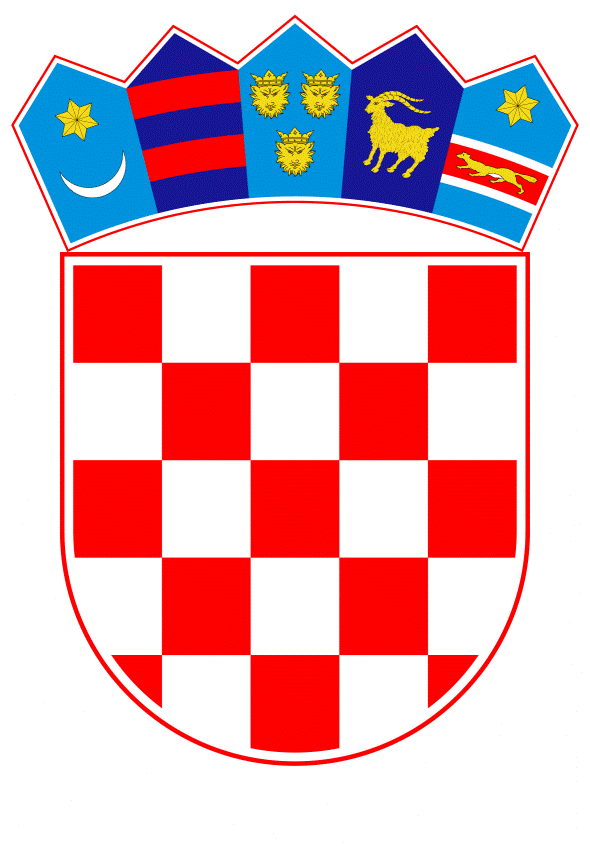 VLADA REPUBLIKE HRVATSKEZagreb, 15. veljače 2024._________________________________________________________________________________________________________________________________________________________________________________________________________________________________PRIJEDLOGNa temelju članka 31. stavka 3. Zakona o Vladi Republike Hrvatske („Narodne novine“, br. 150/11., 119/14., 93/16., 116/18. i 80/22.) i točaka II. i III. Odluke o kriterijima i postupku za prihvaćanje pokroviteljstva Vlade Republike Hrvatske („Narodne novine“, broj 44/16.), Vlada Republike Hrvatske je na sjednici održanoj __________ 2024. donijelaZ A K L J U Č A K	1.	Vlada Republike Hrvatske prihvaća pokroviteljstvo nad obilježavanjem 150. obljetnice Hrvatskoga liječničkog zbora, sukladno zamolbi Hrvatskoga liječničkog zbora. 	2.	Prihvaćanjem pokroviteljstva Vlada Republike Hrvatske ne preuzima nikakve financijske obveze.KLASA:	URBROJ:	Zagreb,		PREDSJEDNIK	mr. sc. Andrej PlenkovićO B R A Z L O Ž E N J EVlada Republike Hrvatske je zaprimila zamolbu Hrvatskoga liječničkog zbora za prihvaćanje pokroviteljstva Vlade Republike Hrvatske nad obilježavanjem 150. obljetnice Hrvatskoga liječničkog zbora.Hrvatski liječnički zbor kao eminentna strukovna organizacija, ima neizmjernu važnost u promicanju medicinske struke i zaštite zdravlja građana Republike Hrvatske. Hrvatski liječnički zbor član je brojnih strukovnih udruga diljem Europe i svijeta.Obilježavanje 150. obljetnice njihova rada predstavlja priliku za istaknuti dugogodišnji doprinos zdravstvenom sustavu te podsjetiti na vrijednosti koje čine temelje medicinske etike i stručnosti.Osnovan 1874. godine, Hrvatski liječnički zbor postao je nezaobilazna institucija u unapređenju medicinske struke i stručnog usavršavanja liječnika te promicanju najviših standarda pružanja zdravstvene skrbi.Ovaj jubilej pruža priliku za sagledavanje postignuća liječničke zajednice kroz stoljeća, ističući važnost njezine uloge u promicanju medicinske struke kao temeljnog stupa društvenog napretka.Uz to, obilježavanje 150. obljetnice Hrvatskoga liječničkog zbora potiče na refleksiju o izazovima suvremenog zdravstvenog sustava te na potrebu kontinuirane suradnje između struke, institucija i građana u ostvarivanju zajedničkog cilja, unaprjeđenju zdravlja i dobrobiti svih članova društva.Svečanost kojom se obilježava ovaj značajan jubilej prilika je za poštovanje tradicije, ali i za usmjerenje pogleda prema budućnosti te nastavak rada na izgradnji još boljeg i učinkovitijeg zdravstvenog sustava koji će odgovoriti na izazove suvremenog doba i osigurati najbolju moguću skrb za sve građane Hrvatske.Stoga se predlaže prihvaćanje pokroviteljstva Vlade Republike Hrvatske nad obilježavanjem 150. obljetnice Hrvatskoga liječničkog zbora.Predlagatelj:Ministarstvo zdravstvaPredmet:Prijedlog za prihvaćanje pokroviteljstva Vlade Republike Hrvatske nad obilježavanjem 150. obljetnice Hrvatskoga liječničkog zbora